2021-2022 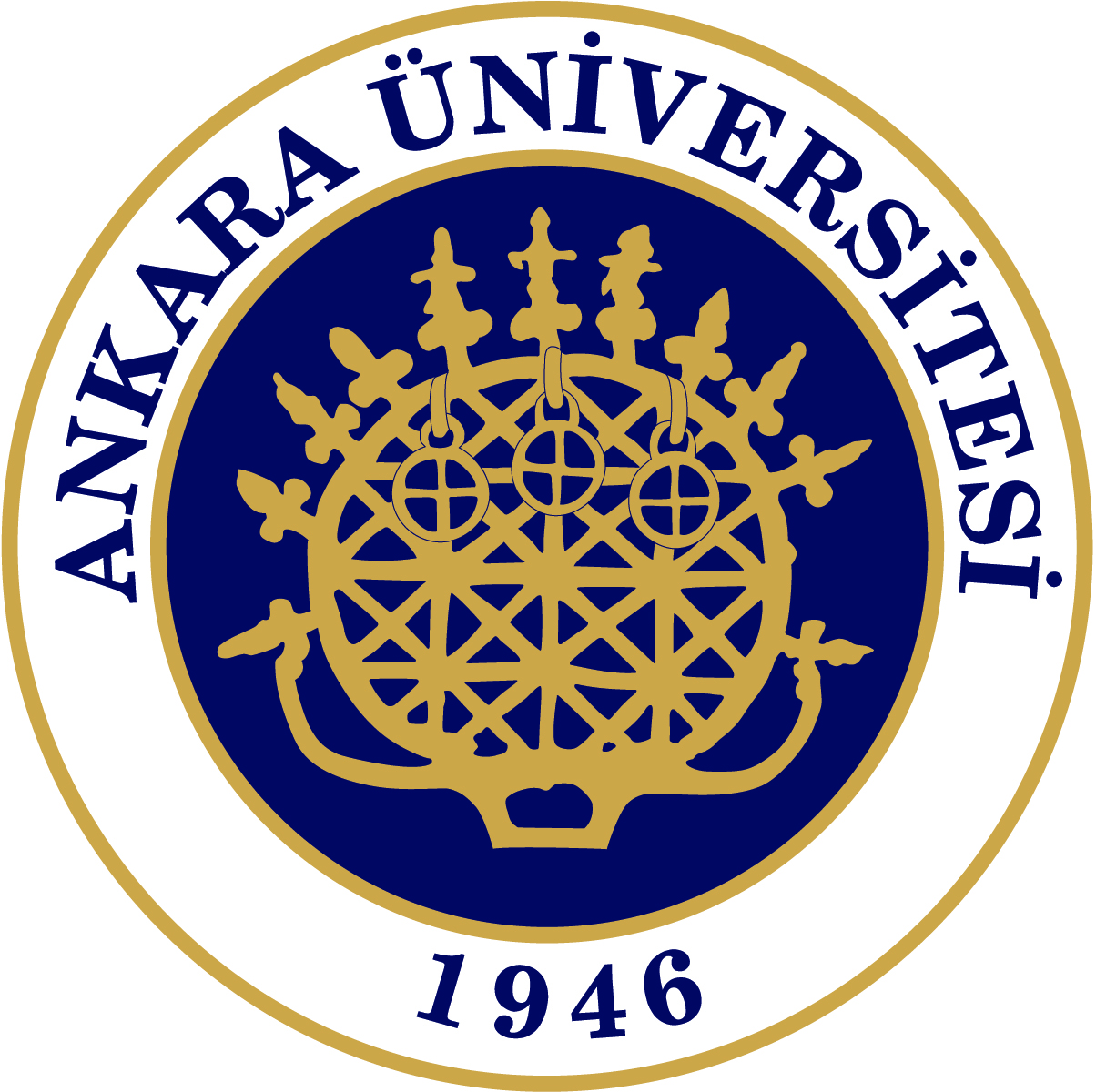 SPRING TERMLEVEL 2 REPEATPROGRESS TEST 128 March 2022 MondaySession 1 (Listening & Use of Eng.): 10.00Session 2 (Reading): 11.00L2R Progress Test 1 scope includes all the materials covered until and including 23 March 2022:Roadmap A2+ Student’s Book Modules: 3-10c (including page 82)Roadmap A2+ Workbook Modules: 3-10 (including page 60)Unlock 3 Units 1 & 2 & 4  Handouts / PPTsWriting Handouts (Linkers)Extra:Forms of otherRelative clause (where)Zero conditional & unlessTime clauses (Future)